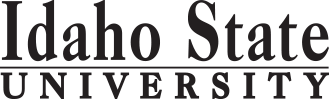                                                                                                                                                                                                 Form Revised 1.24.2018Course Subject and TitleCr. Min. Grade*GE, UU or UM**Sem. OfferedPrerequisiteCo RequisiteSemester One  (Pre-Program)Semester One  (Pre-Program)Semester One  (Pre-Program)Semester One  (Pre-Program)Semester One  (Pre-Program)Semester One  (Pre-Program)Semester One  (Pre-Program)BT 0170 Computer Literacy OR  INFO 1101 Digital Information Literacy  OR LLIB 1115 Introduction to Information Research3C-F, SHO 0106 OR HE 2210 OR HCA 2210 Medical Terminology2C-F,SHO 0111 Introduction to Anatomy and Physiology4C-F,S                                                                                            Total9Semester Two (Pre-Program)Semester Two (Pre-Program)Semester Two (Pre-Program)Semester Two (Pre-Program)Semester Two (Pre-Program)Semester Two (Pre-Program)Semester Two (Pre-Program)GE Objective 6: PSYC 1101 Introduction to General Psychology3C-GENTD 3340 Nutrition for Health Professionals3C-F,SHO 0111 or BIOL 3301, 3302                                                                                            Total6Semester Three  (Summer)Semester Three  (Summer)Semester Three  (Summer)Semester Three  (Summer)Semester Three  (Summer)Semester Three  (Summer)Semester Three  (Summer)PNUR 0113Medication Administration for Practical Nursing1C-SuPNUR 0110                                                                     Total1Semester FourSemester FourSemester FourSemester FourSemester FourSemester FourSemester FourPNUR 0110/0110L Basic Foundations of Nursing & Lab4C-FPNUR 0110LPNUR 0112 Medical Surgical Nursing I3C-FPNUR 0110PNUR 0114 Clinical Foundations of Nursing I3C-FPNUR 0110PNUR 0115 Professional Development Seminar1C-FPNUR 0110PNUR 0123 Drug Therapy for the Practical Nurse3C-FPNUR 0110                                                                       Total14Semester FiveSemester FiveSemester FiveSemester FiveSemester FiveSemester FiveSemester FivePNUR 0121 Clinical Foundations of Nursing II4C-SPNUR 0110, PNUR 0123PNUR 0125 Family Nursing for the Practical Nurse5C-SPNUR 0110PNUR 0121PNUR 0126/0126L  Medical Surgical Nursing II & Lab5C-SPNUR 0112PNUR 0121, 0126LPNUR 0133/0133L  Intravenous Therapy for the Practical Nurse & Lab2C-SPNUR 0110PNUR 0133L                                                                                             Total16Semester Six (Summer)Semester Six (Summer)Semester Six (Summer)Semester Six (Summer)Semester Six (Summer)Semester Six (Summer)Semester Six (Summer)PNUR 0131 Clinical Foundations III2C-SuPNUR 0121PNUR 0140PNUR 0137 Clinical Foundations IV1C-SuPNUR 0140PNUR 0139 Nursing Care of Aged & Community-Based Populations3C-SuPNUR 0140 Management for the Practical Nurse2C-SuPNUR 0112, 0126PNUR 0137                                                                                             Total8*GE=General Education Objective, UU=Upper Division University, UM= Upper Division Major**See Course Schedule section of Course Policies page in the e-catalog (or input F, S, Su, etc.)*GE=General Education Objective, UU=Upper Division University, UM= Upper Division Major**See Course Schedule section of Course Policies page in the e-catalog (or input F, S, Su, etc.)*GE=General Education Objective, UU=Upper Division University, UM= Upper Division Major**See Course Schedule section of Course Policies page in the e-catalog (or input F, S, Su, etc.)*GE=General Education Objective, UU=Upper Division University, UM= Upper Division Major**See Course Schedule section of Course Policies page in the e-catalog (or input F, S, Su, etc.)*GE=General Education Objective, UU=Upper Division University, UM= Upper Division Major**See Course Schedule section of Course Policies page in the e-catalog (or input F, S, Su, etc.)*GE=General Education Objective, UU=Upper Division University, UM= Upper Division Major**See Course Schedule section of Course Policies page in the e-catalog (or input F, S, Su, etc.)*GE=General Education Objective, UU=Upper Division University, UM= Upper Division Major**See Course Schedule section of Course Policies page in the e-catalog (or input F, S, Su, etc.)2018-2019 Major RequirementsCRGENERAL EDUCATION OBJECTIVES*Satisfy Objective 6 onlyGENERAL EDUCATION OBJECTIVES*Satisfy Objective 6 onlyGENERAL EDUCATION OBJECTIVES*Satisfy Objective 6 onlyGENERAL EDUCATION OBJECTIVES*Satisfy Objective 6 onlyGENERAL EDUCATION OBJECTIVES*Satisfy Objective 6 onlyGENERAL EDUCATION OBJECTIVES*Satisfy Objective 6 only3 Cr.MinPractical Nursing, ADTC  -         MAJOR REQUIREMENTS51-551. Written English  (6 cr. min)             ENGL 1101 (or equivalent)1. Written English  (6 cr. min)             ENGL 1101 (or equivalent)1. Written English  (6 cr. min)             ENGL 1101 (or equivalent)1. Written English  (6 cr. min)             ENGL 1101 (or equivalent)1. Written English  (6 cr. min)             ENGL 1101 (or equivalent)1. Written English  (6 cr. min)             ENGL 1101 (or equivalent)PNUR 0110/0110L Basic Foundations of Nursing and Lab4                                                                  ENGL 1102                                                                                                               ENGL 1102                                                                                                               ENGL 1102                                                                                                               ENGL 1102                                                                                                               ENGL 1102                                                                                                               ENGL 1102                                             PNUR 0112 Medical Surgical Nursing I32. Spoken English   (3 cr. min)             COMM 11012. Spoken English   (3 cr. min)             COMM 11012. Spoken English   (3 cr. min)             COMM 11012. Spoken English   (3 cr. min)             COMM 11012. Spoken English   (3 cr. min)             COMM 11012. Spoken English   (3 cr. min)             COMM 1101PNUR 0113 Medical Administration or Practical Nursing13. Mathematics      (3 cr. min)             MATH 1153, preferred3. Mathematics      (3 cr. min)             MATH 1153, preferred3. Mathematics      (3 cr. min)             MATH 1153, preferred3. Mathematics      (3 cr. min)             MATH 1153, preferred3. Mathematics      (3 cr. min)             MATH 1153, preferred3. Mathematics      (3 cr. min)             MATH 1153, preferredPNUR 0114 Clinical Foundations of Nursing I34. Humanities, Fine Arts, Foreign Lang. (2 courses; 2 categories: 6 cr. min.)4. Humanities, Fine Arts, Foreign Lang. (2 courses; 2 categories: 6 cr. min.)4. Humanities, Fine Arts, Foreign Lang. (2 courses; 2 categories: 6 cr. min.)4. Humanities, Fine Arts, Foreign Lang. (2 courses; 2 categories: 6 cr. min.)4. Humanities, Fine Arts, Foreign Lang. (2 courses; 2 categories: 6 cr. min.)4. Humanities, Fine Arts, Foreign Lang. (2 courses; 2 categories: 6 cr. min.)4. Humanities, Fine Arts, Foreign Lang. (2 courses; 2 categories: 6 cr. min.)PNUR 0115 Professional Development Seminar1PNUR 0121 Clinical Foundations of Nursing II4PNUR 0123 Drug Therapy for the Practical Nurse35. Natural Sciences             (2 lectures-different prefixes; 1 lab;  7 cr. min)  5. Natural Sciences             (2 lectures-different prefixes; 1 lab;  7 cr. min)  5. Natural Sciences             (2 lectures-different prefixes; 1 lab;  7 cr. min)  5. Natural Sciences             (2 lectures-different prefixes; 1 lab;  7 cr. min)  5. Natural Sciences             (2 lectures-different prefixes; 1 lab;  7 cr. min)  5. Natural Sciences             (2 lectures-different prefixes; 1 lab;  7 cr. min)  5. Natural Sciences             (2 lectures-different prefixes; 1 lab;  7 cr. min)  PNUR 0125 Family Nursing for the Practical Nurse5     BIOL 1101 and Lab     BIOL 1101 and Lab     BIOL 1101 and Lab     BIOL 1101 and Lab     BIOL 1101 and Lab     BIOL 1101 and LabPNUR 0126/0126L Medical Surgical Nursing II and Lab5PNUR 0131 Clinical Foundations of Nursing III26. Behavioral and Social Science                               (2 courses; 6 cr. min)6. Behavioral and Social Science                               (2 courses; 6 cr. min)6. Behavioral and Social Science                               (2 courses; 6 cr. min)6. Behavioral and Social Science                               (2 courses; 6 cr. min)6. Behavioral and Social Science                               (2 courses; 6 cr. min)6. Behavioral and Social Science                               (2 courses; 6 cr. min)6. Behavioral and Social Science                               (2 courses; 6 cr. min)PNUR 0133/0133L Intravenous Therapy-Practical Nurse &Lab2     PSYC 1101 Introduction to General Psychology     PSYC 1101 Introduction to General Psychology     PSYC 1101 Introduction to General Psychology     PSYC 1101 Introduction to General Psychology     PSYC 1101 Introduction to General Psychology     PSYC 1101 Introduction to General Psychology3PNUR 0137 Clinical Foundations of Nursing IV1PNUR 0139 Nursing Care of Aged and Community-Basses Pop3One Course from EITHER Objective 7 OR 8            (1 course; 3 cr. min.)One Course from EITHER Objective 7 OR 8            (1 course; 3 cr. min.)One Course from EITHER Objective 7 OR 8            (1 course; 3 cr. min.)One Course from EITHER Objective 7 OR 8            (1 course; 3 cr. min.)One Course from EITHER Objective 7 OR 8            (1 course; 3 cr. min.)One Course from EITHER Objective 7 OR 8            (1 course; 3 cr. min.)One Course from EITHER Objective 7 OR 8            (1 course; 3 cr. min.)PNUR 0140 Management for the Practical Nurse27. Critical Thinking   7. Critical Thinking   7. Critical Thinking   7. Critical Thinking   7. Critical Thinking   7. Critical Thinking   8. Information Literacy   8. Information Literacy   8. Information Literacy   8. Information Literacy   8. Information Literacy   8. Information Literacy   Program Prerequisite Courses:12-169. Cultural Diversity                                                      (1 course; 3 cr. min.)                                          9. Cultural Diversity                                                      (1 course; 3 cr. min.)                                          9. Cultural Diversity                                                      (1 course; 3 cr. min.)                                          9. Cultural Diversity                                                      (1 course; 3 cr. min.)                                          9. Cultural Diversity                                                      (1 course; 3 cr. min.)                                          9. Cultural Diversity                                                      (1 course; 3 cr. min.)                                          9. Cultural Diversity                                                      (1 course; 3 cr. min.)                                          BT0170 Computer Literacy and Business Software  OR   INFO 1101 Digital Information Literacy   OR      LLIB 1115 Introduction to Information Research3BT0170 Computer Literacy and Business Software  OR   INFO 1101 Digital Information Literacy   OR      LLIB 1115 Introduction to Information Research3General Education Elective to reach 15 cr. min.                        General Education Elective to reach 15 cr. min.                        General Education Elective to reach 15 cr. min.                        General Education Elective to reach 15 cr. min.                        General Education Elective to reach 15 cr. min.                        General Education Elective to reach 15 cr. min.                        General Education Elective to reach 15 cr. min.                        BT0170 Computer Literacy and Business Software  OR   INFO 1101 Digital Information Literacy   OR      LLIB 1115 Introduction to Information Research3HO 0106 Medical Terminology  OR   HCA 2210 Medical Terminology and Communication  OR      HE 2210 Medical Terminology and Communication2                                                                                                  Total GE                                                                                                  Total GE                                                                                                  Total GE                                                                                                  Total GE                                                                                                  Total GE                                                                                                  Total GE3HO 0106 Medical Terminology  OR   HCA 2210 Medical Terminology and Communication  OR      HE 2210 Medical Terminology and Communication2Undergraduate Catalog and GE Objectives by Catalog Year Undergraduate Catalog and GE Objectives by Catalog Year Undergraduate Catalog and GE Objectives by Catalog Year Undergraduate Catalog and GE Objectives by Catalog Year Undergraduate Catalog and GE Objectives by Catalog Year Undergraduate Catalog and GE Objectives by Catalog Year Undergraduate Catalog and GE Objectives by Catalog Year HO 0111 Introduction to Anatomy and Physiology  OR   BIOL 3301/3301L Anatomy and Physiology  AND      BIOL 3302/3302L Anatomy and Physiology4-8Undergraduate Catalog and GE Objectives by Catalog Year Undergraduate Catalog and GE Objectives by Catalog Year Undergraduate Catalog and GE Objectives by Catalog Year Undergraduate Catalog and GE Objectives by Catalog Year Undergraduate Catalog and GE Objectives by Catalog Year Undergraduate Catalog and GE Objectives by Catalog Year Undergraduate Catalog and GE Objectives by Catalog Year HO 0111 Introduction to Anatomy and Physiology  OR   BIOL 3301/3301L Anatomy and Physiology  AND      BIOL 3302/3302L Anatomy and Physiology4-8MAP Credit SummaryMAP Credit SummaryMAP Credit SummaryMAP Credit SummaryMAP Credit SummaryCRCRHO 0111 Introduction to Anatomy and Physiology  OR   BIOL 3301/3301L Anatomy and Physiology  AND      BIOL 3302/3302L Anatomy and Physiology4-8Major Major Major Major Major 51-5551-55PSYC 1101 Introduction to General Phycology (Counted in GE Obj. 6)PSYC 1101 Introduction to General Phycology (Counted in GE Obj. 6)General Education General Education General Education General Education General Education 33NTD 3340 Nutrition for Health Professionals3Free Electives Free Electives Free Electives Free Electives Free Electives 00                                                                                     TOTAL                                                                                     TOTAL                                                                                     TOTAL                                                                                     TOTAL                                                                                     TOTAL54-5854-58Graduation Requirement Minimum Credit ChecklistGraduation Requirement Minimum Credit ChecklistGraduation Requirement Minimum Credit ChecklistConfirmedConfirmedConfirmedConfirmedMinimum 3 cr. General Education ObjectivesMinimum 3 cr. General Education ObjectivesMinimum 3 cr. General Education ObjectivesMinimum 43 cr. MajorMinimum 43 cr. MajorMinimum 43 cr. MajorAdvising NotesAdvising NotesMAP Completion Status (for internal use only)MAP Completion Status (for internal use only)MAP Completion Status (for internal use only)MAP Completion Status (for internal use only)MAP Completion Status (for internal use only)MAP Completion Status (for internal use only)MAP Completion Status (for internal use only)See ADTC advisor for admission and program requirements.See ADTC advisor for admission and program requirements.DateDateDateDateDateDateProgram Prerequisites:Program Prerequisites:Department: Certified Nursing Assistant (CNA) cardCertified Nursing Assistant (CNA) cardCAA or COT:TIM 07/26/2018TIM 07/26/2018TIM 07/26/2018TIM 07/26/2018TIM 07/26/2018TIM 07/26/2018Current Health Care Provider CPR card (AHA or Red Cross only)Current Health Care Provider CPR card (AHA or Red Cross only)Registrar: 